THE COUNCILCity of New Orleans   HELENA MORENO								      JP MORRELLCouncilmember-At-Large						                      Councilmember-At-LargeJOSEPH I. GIARRUSSO III             LESLI D. HARRIS                    FREDDIE KING III              EUGENE J. GREEN, JR.	 OLIVER M. THOMAS, JR.  Councilmember District A	Councilmember District B          Councilmember District C         Councilmember District D          Councilmember District EAGENDARegular Meeting of the City Councilto be held in City Hall Council Chamber on Thursday, February 16, 2023 at 10:00 A.M.ROLL CALLLORA W. JOHNSONCLERK OF COUNCILINVOCATIONPASTOR BRANDON BOUTINUNITED FELLOWSHIP FULL GOSPEL BAPTIST CHURCH PLEDGE OF ALLEGIANCELESLI D. HARRISCOUNCILMEMBER DISTRICT “B”NATIONAL ANTHEM PUBLIC E-COMMENT FORMS, RULES AND INFORMATION ARE AVAILABLE AThttps://council.nola.gov/home/SPECIAL ORDERS OF BUSINESSFIRST ORDER OF BUSINESS – PRESENTATION - LaVerne Toombs, VP of Development for the American Heart Association (New Orleans Market) Brief:Recognizing the American Heart Association for their work helping people live longer, healthier lives in honor of Heart Month 2023.Annotation:ELECTRONICALLY SUBMITTED.(Cm. Moreno).TO APPEAR.SECOND ORDER OF BUSINESS – PRESENTATION – THE LIVING SCHOOL PRESENTATION – HONOREES: Patrick Livers, Rio Valdez, Byren Coleman, Charles Corpening (Music Production Teacher Upbeat Academy), Stefin Pasternak (Principal), Ashona Winzy (Teacher)Brief:Recognizing The Living School Music Production Students for their salute to Black History Month.  Annotation:ELECTRONICALLY SUBMITTED.(Cm. Thomas).TO APPEAR.THIRD ORDER OF BUSINESS – PRESENTATION – Zulu Social Aid andPleasure Club, honoring the 2023 ZULU Royal Court - King Elect, Nicholls "Nick" Spears; Queen Elect, Dr. Christy L. Spears; Zulu Big Shot, Terrance D. McGuire; Zulu Witch Doctor, Justin "DJ Polo504" Smith; Zulu Ambassador, Harold S. Seals, Jr.; Zulu Mayor, Decento "Cento" Barbarin; Zulu Providence Prince, Dr. George E. Ray, Jr.; Zulu Governor, Earnest E. Moncriffe, Jr.; Zulu Mr. Big Stuff, Melvin "Mel Da Barber" Sampson, Jr.Brief:Honoring the 2023 ZULU Royal Court.Annotation:ELECTRONICALLY SUBMITTED.(Cm. Green).TO APPEAR.CONSENT AGENDACOMMUNICATION – FROM ERIN SPEARS – CHIEF OF STAFF & COUNSEL, COUNCIL UTILITIES REGULATORY OFFICEBrief:Submitting the transmittal document for communications related to electric and gas utility matters to be received by the Council of the City of New Orleans at its meeting on February 16, 2023:Communications from Entergy New Orleans, LLC (“ENO”)Environmental Adjustments for the February 2023 Billing Cycle, UD-18-07Purchased Gas Adjustments for the February 2023 Billing Cycle, UD-18-07Purchased Power Cost Recovery Adjustments for the February 2023 Billing Cycle, UD-18-07Fuel Adjustments for the February 2023 Billing Cycle, UD-18-07New Orleans Power Station (“NOPS”) 2023 Estimated Operating and Maintenance Report, submitted pursuant to Resolution R-19-78NOPS Semi-Annual 2022 Operating and Maintenance Report, submitted pursuant to Resolutions R-19-78 and R-21-153NOPS 4th Quarter 2022 Usage Report, submitted pursuant to Resolution R-21-1532022 Annual Storm Escrow Report, submitted pursuant to Resolution R-21-153Other CommunicationsNotice of Pro Hac Vice Admission of Susan Stevens Miller and Chinyere A. Osuala, submitted by Earthjustice, UD-22-04Petition to Intervene Out of Time, submitted by Together New Orleans, UD-18-03Annotation:ELECTRONICALLY SUBMITTED.MAY BE RECEIVED.COMMUNICATION – FROM MEGHAN MURPHY, SENIOR BUILDING PLANSEXAMINER, DEPARTMENT OF SAFETY AND PERMITSBrief:Submitting the 2022 Board of Building Standards and Appealsattendance record and current membership terms for each appointed member in accordance with Section 2-87 and 2-87.2.Annotation:ELECTRONICALLY SUBMITTED.MAY BE RECEIVED.COMMUNICATION – FROM CYNTHIA DAVIS, DEPARTMENT OF SAFETY ANDPERMITS, CITY OF NEW ORLEANSBrief:Transmitting the application documents for a demolition permit requiring City Council review and approval for the following property:824 Louque Place, 23-00227-DEMO – Council District “A”Annotation:ELECTRONICALLY SUBMITTED.MAY BE RECEIVED.  (Suggested Hearing Date Set For 3/9/23).COMMUNICATION – FROM MICHEL N. THOMPSON, BUSINESS MANAGER, NEW ORLEANS PUBLIC LIBRARYBrief:Submitting the quarterly report for the period of October 1, 2022 – December 31, 2022, for pool vehicles used by our staff, pursuant to Section 2-902(b), none of our vehicles are assigned to one individual. Annotation:ELECTRONICALLY SUBMITTED.MAY BE RECEIVED.COMMUNICATION – FROM TAMMY S. HANSON, EXECUTIVE SECRETARY, NEW ORLEANS PUBLIC LIBRARYBrief:Submitting the 2022 attendance record for the New Orleans Public Library Board of Director meetings, pursuant to Section 2-87 of the City’s Municipal Code.Annotation:ELECTRONICALLY SUBMITTED.MAY BE RECEIVED.COMMUNICATION – FROM TEMEA JOHNSON, EXECUTIVE ASSISTANT, NEW ORLEANS REDEVELOPMENT AUTHORITYBrief:Submitting the 2022 New Orleans Redevelopment Authority’s Attendance Report for its Board of Commissioners in accordance with Ordinance Cal. No. 28,183.Annotation:ELECTRONICALLY SUBMITTED.MAY BE RECEIVED.COMMUNICATION – FROM JENNIFER AVEGNO, MD, DIRECTOR OF HEALTH, CITY OF NEW ORLEANSBrief:Submitting the January 2023 documentation of all encampment clean-up efforts as required by Section 82-703.Annotation:ELECTRONICALLY SUBMITTED.MAY BE RECEIVED.COMMUNICATION – FROM ZACH SMITH, ZACH SMITH CONSULTING & DESIGNBrief:Requesting to appeal the Historic District Landmarks Commission’s decision to levy a fine of $15,980.00 for property located at 3300 Bienville Avenue.Annotation:ELECTRONICALLY SUBMITTED.MAY BE RECEIVED.  (Suggested Hearing Date Set For 3/9/23).COMMUNICATION – FROM APRIL HUANG, PERMIT INTAKE ANALYST, DEPARTMENT OF SAFETY AND PERMITS, CITY OF NEW ORLEANSBrief:Transmitting the application documents for a demolition permit requiring City Council review and approval for the following property:2126 Mandeville Street, 23-03269 - DEMO-RSFD - Council District “D”Annotation:ELECTRONICALLY SUBMITTED.MAY BE RECEIVED. (Suggested Hearing Date Set For 3/9/23).COMMUNICATION – FROM STEPHANIE NEVAREZ | ROOFING SOLUTIONSOFFICE MANAGER, Brief:Requesting to appeal the Historic District Landmarks Commission’s decision of “de-facto denial” for property located at 900 South Peters Street.Annotation:MAY BE RECEIVED. (Suggested Hearing Date Set For 3/9/23).COMMUNICATION – FROM TARA G. RICHARD, DIRECTOR OF COUNCIL RELATION, OFFICE OF MAYOR LATOYA CANTRELLBrief:Submitting a proposed agreement between the City of New Orleans and H&O Investments, LLC, a completed contract Summary Form and Motion, pursuant to Rule 57.Annotation:ELECTRONICALLY SUBMITTED.MAY BE RECEIVED AND REFERRED TO THE PUBLIC WORKS COMMITTEE.COMMUNICATION – FROM TARA G. RICHARD, DIRECTOR OF COUNCIL RELATION, OFFICE OF MAYOR LATOYA CANTRELLBrief:Submitting a proposed agreement between the City of New Orleans and On Scene Services, LLC, a completed contract Summary Form and Motion, pursuant to Rule 57.Annotation:ELECTRONICALLY SUBMITTED.MAY BE RECEIVED AND REFERRED TO THE CRIMINAL JUSTICE COMMITTEE.COMMUNICATION – FROM TARA G. RICHARD, DIRECTOR OF COUNCIL RELATION, OFFICE OF MAYOR LATOYA CANTRELLBrief:Submitting a proposed agreement between the City of New Orleans and Richard’s Disposal, Inc., a completed contract Summary Form and Motion, pursuant to Rule 57.Annotation:ELECTRONICALLY SUBMITTED.MAY BE RECEIVED AND REFERRED TO THE PUBLIC WORKS COMMITTEE.COMMUNICATION – FROM TARA G. RICHARD, DIRECTOR OF COUNCIL RELATION, OFFICE OF MAYOR LATOYA CANTRELLBrief:Submitting a proposed agreement between the City of New Orleans and University Medical Center Management Corporation, a completed contract Summary Form and Motion, pursuant to Rule 57.Annotation:ELECTRONICALLY SUBMITTED.MAY BE RECEIVED AND REFERRED TO THE COMMUNITY DEVELOPMENT COMMITTEE.REPORT – OF Gilbert A. Montaño, CHIEF ADMINISTRATIVE OFFICER, CITY OF NEW ORLEANSBrief:Submitting a Drainage Consolidation Working Group Report in accordance with Council Motion M-22-148.Annotation:ELECTRONICALLY SUBMITTED.MAY BE RECEIVED.REPORT – OF THE DEPUTY DIRECTOR OF THE NEW ORLEANS HISTORICDISTRICT LANDMARKS COMMISSION | CENTRAL BUSINESS DISTRICT HISTORIC DISTRICT LANDMARKS COMMISSIONBrief:Submitting a report regarding an appeal of the Historic District Landmarks Commission’s (HDLC) decision to allow the retention of the demolition and assess a fine of $15,980.00 for the property located at 3300 Bienville Street.Annotation:ELECTRONICALLY SUBMITTED.MAY BE RECEIVED.REPORT – OF THE DEPUTY DIRECTOR OF THE NEW ORLEANS HISTORICDISTRICT LANDMARKS COMMISSION | CENTRAL BUSINESS DISTRICT HISTORIC DISTRICT LANDMARKS COMMISSIONBrief:Submitting a report regarding an appeal of the Historic District Landmarks Commission’s (HDLC) of “denial” of an application to remove existing asphalt shingle roof for the installation of a new standing seam metal roofing on a Contributing rated building for the property located at 725 Mandeville Street.Annotation:ELECTRONICALLY SUBMITTED.MAY BE RECEIVED.REPORT – OF Gilbert A. Montaño, CHIEF ADMINISTRATIVE OFFICER, CITY OF NEW ORLEANSBrief:Submitting a written report related to Motion M-23-24 declaring the purchase of emergency vehicles and equipment, pursuant to Chapter 70, Article IV, Division 1, Section 70-429 of the City of New Orleans Code of Ordinances.Annotation:ELECTRONICALLY SUBMITTED.MAY BE RECEIVED.REPORT – OF THE DEPUTY DIRECTOR OF THE NEW ORLEANS HISTORICDISTRICT LANDMARKS COMMISSION | CENTRAL BUSINESS DISTRICT HISTORIC DISTRICT LANDMARKS COMMISSIONBrief:Submitting a report regarding an appeal of the Historic District Landmarks Commission’s (HDLC) of “denial” of an application to demolish the Contributing-rated structure for the property located at 8829 Jeannette Street.Annotation:ELECTRONICALLY SUBMITTED.MAY BE RECEIVED.REPORT – OF THE EXECUTIVE DIRECTOR OF THE CITY PLANNING 	COMMISSIONBrief:Transmitting Zoning Docket Numbers 100/22 – Cms. Giarrusso and Harris, 7/23 – Cm. Green, Cn. Deadline 4/17/23.Annotation:ELECTRONICALLY SUBMITTED.MAY BE RECEIVED. (Hearing Date Set For 3/9/23).REPORT – OF ANITA CURRAN, COUNCIL RESEARCH OFFICER – NEW ORLEANS CITY COUNCIL Brief:Transmitting a demolition report for the following property:1923 St. Charles Avenue, 22-36132-DEMO-Council District “B”Annotation:ELECTRONICALLY SUBMITTED.MAY BE RECEIVED.REPORT – OF ANITA CURRAN, COUNCIL RESEARCH OFFICER – NEW ORLEANS CITY COUNCIL Brief:Transmitting a demolition report for the following property:2227 N. Derbigny Street, 22-36701-DEMO - Council District “D”Annotation:ELECTRONICALLY SUBMITTED.MAY BE RECEIVED.CAL. NO. 34,018 - BY:   COUNCILMEMBERS MORENO, MORRELL,GIARRUSSO AND HARRISBrief:An Ordinance to amend Ordinance No. 29,265 M.C.S., as amended, entitled “An Ordinance providing an Operating Budget of Revenues for the City of New Orleans for the Year 2023” to appropriate funds to the Department of Health to provide funding for gun locks; and otherwise to provide with respect thereto.Annotation:ELECTRONICALLY SUBMITTED.(Council Rule 34.  Postponement Deadline 5/18/23).(Budget/Audit/Board of Review Committee recommended approval).CAL. NO. 34,019 - BY:   COUNCILMEMBERS MORENO, MORRELL,GIARRUSSO AND HARRISBrief:An Ordinance to amend Ordinance No. 29,266 M.C.S., as amended, entitled “An Ordinance providing an Operating Budget of Expenditures for the City of New Orleans for the Year 2023” to appropriate funds to the Department of Health to provide funding for gun locks; and otherwise to provide with respect thereto.Annotation:ELECTRONICALLY SUBMITTED.(Council Rule 34.  Postponement Deadline 5/18/23).(Budget/Audit/Board of Review Committee recommended approval).CAL. NO. 34,024 - BY:  COUNCILMEMBER KINGBrief:An Ordinance to establish a conditional use to permit a hotel over 10,000 square feet located within the HMC-2 Historic Marigny/Tremé/Bywater Commercial District, the EC Enhancement Corridor Design Overlay District, the AC-4 Arts and Culture Diversity Overlay District, the Small Multi-Family Affordable Short Term Rental Interim Zoning District, and the Residential Short Term Rental Interim Zoning District, on Square 379, Lot X, in the Third Municipal District, bounded by North Rampart Street, Kerlerec Street, Henriette Delille Street and Columbus Street (Municipal Addresses: 1441-1451 North Rampart Street, 1104 Columbus Street and 1115 Kerlerec Street); and otherwise to provide with respect thereto.  ZONING DOCKET NO. 91/22Annotation:ELECTRONICALLY SUBMITTED.(90 Days, Cn. Deadline 4/5/23).(Cn. Deadline 3/23/22).CAL. NO. 34,025 - BY:  COUNCILMEMBERS GIARRUSSO, GREEN, MORENO AND THOMAS (BY REQUEST)Brief:An Ordinance to amend and re-ordain Ordinance No. 29,272 M.C.S., entitled “An Ordinance Providing a Capital Budget for the Year 2023”, to effect the following change to the 2023 Capital Budget: to de-appropriate funds from the Chief Administrative Office, the Department of Human Services, the Department of Property Management, the Department of Public Works, the Department of Sanitation, the Mosquito, Termite and Rodent Control Board, and the New Orleans Recreation Development Commission; to appropriate funds to the Chief Administrative Office, the Department of Health, the Department of Human Services, the Department of Parks and Parkways, the Department of Property Management, the Department of Public Works, the New Orleans Fire Department, the New Orleans Recreation Development Commission, and the Municipal Yacht Harbor; and otherwise to provide with respect thereto.Annotation:ELECTRONICALLY SUBMITTED.(Council Rule 34.  Postponement Deadline 5/19/23).	(Fiscal Note received).	(Referred to the Budget Committee).(Budget/Audit/Board of Review Committee recommended approval).CAL. NO. 34,026 - BY:  COUNCILMEMBERS GIARRUSSO, GREEN, HARRIS, KING, MORENO, MORRELL AND THOMAS (BY REQUEST)Brief:An Ordinance to amend Ordinance No. 29266 M.C.S., as amended, entitled “An Ordinance Providing an Operating Budget of Expenditures for the City of New Orleans for the Year 2023,” to transfer funds from the “100-Personal Services” appropriation to the “600-Grants, Contributions, and Fund Transfers” appropriation within the Department of Police in Fund 4150 (Federal Treasury Department); and otherwise to provide with respect thereto.Annotation:ELECTRONICALLY SUBMITTED.(Council Rule 34.  Postponement Deadline 5/19/23).	(Fiscal Note received).(Referred to the Budget Committee).(Budget/Audit/Board of Review Committee recommended approval).CAL. NO. 34,037 - BY:  COUNCILMEMBERS GIARRUSSO, MORENO, GREEN, AND THOMAS (BY REQUEST)Brief:An Ordinance to amend Ordinance No. 28,863 M.C.S., as amended, entitled “An Ordinance Providing an Operating Budget of Expenditures for the City of New Orleans for the Year 2022,” to transfer funds within the General Fund Operating Budget Fund to various departments to cover overages incurred during the year 2022; and otherwise to provide with respect thereto.Annotation:ELECTRONICALLY SUBMITTED.(Council Rule 34.  Postponement Deadline 5/19/23).(Fiscal Note received).(Referred to the Budget Committee).(Budget/Audit/Board of Review Committee recommended approval).CAL. NO. 34,039 - BY:  COUNCILMEMBERS GIARRUSSO, MORENO, GREEN AND THOMAS (BY REQUEST)Brief:An Ordinance to amend Ordinance No. 29265 M.C.S., as amended, entitled “An Ordinance Providing an Operating Budget of Revenues for the City of New Orleans for the Year 2023,” to appropriate an additional $283,295,769 for Intergovernmental Revenues; and otherwise to provide with respect thereto.Annotation:ELECTRONICALLY SUBMITTED.(Council Rule 34.  Postponement Deadline 5/19/23).	(Fiscal Note received).(Referred to the Budget Committee).(Budget/Audit/Board of Review Committee recommended approval).CAL. NO. 34,040 - BY:  COUNCILMEMBERS GIARRUSSO, MORENO, GREEN AND THOMAS (BY REQUEST)Brief:An Ordinance to amend Ordinance No. 29266 M.C.S., as amended, entitled “An Ordinance Providing an Operating Budget of Expenditures for the City of New Orleans for the Year 2023,” to appropriate an additional $283,295,769 for Intergovernmental Expenditures; and otherwise to provide with respect thereto.Annotation:ELECTRONICALLY SUBMITTED.(Council Rule 34.  Postponement Deadline 5/19/23).	(Fiscal Note received).(Referred to the Budget Committee).(Budget/Audit/Board of Review Committee recommended approval).CAL. NO. 34,041 - BY:  COUNCILMEMBERS GIARRUSSO, MORENO, GREEN AND THOMAS (BY REQUEST)Brief:An Ordinance to amend Ordinance No. 29265 M.C.S., as amended, entitled “An Ordinance Providing an Operating Budget of Revenues for the City of New Orleans for the Year 2023,” to appropriate funds to remit a proposed settlement payment to the Metro estate; and otherwise to provide with respect thereto.Annotation:ELECTRONICALLY SUBMITTED.(Council Rule 34.  Postponement Deadline 5/19/23).(Fiscal Note received).(Referred to the Budget Committee).(Budget/Audit/Board of Review Committee recommended approval).CAL. NO. 34,042 - BY:  COUNCILMEMBERS GIARRUSSO, MORENO, GREEN AND THOMAS (BY REQUEST)Brief:An Ordinance to amend Ordinance No. 29266 M.C.S., as amended, entitled “An Ordinance Providing an Operating Budget of Expenditures for the City of New Orleans for the Year 2023,” to appropriate funds to remit a proposed settlement payment to the Metro estate; and otherwise to provide with respect thereto.Annotation:ELECTRONICALLY SUBMITTED.(Council Rule 34.  Postponement Deadline 5/19/23).(Fiscal Note received).(Referred to the Budget Committee).(Budget/Audit/Board of Review Committee recommended approval).CAL. NO. 34,051 - BY:  COUNCILMEMBERS GIARRUSSO (BY REQUEST)Brief:An Ordinance to amend Ordinance No. 29265 M.C.S., as amended, entitled “An Ordinance Providing an Operating Budget of Revenues for the City of New Orleans for the Year 2023”, to appropriate funds received under the American Rescue Plan Act to Chief Administrative Office to fund the purchase of vehicles and equipment; and otherwise to provide with respect thereto.Annotation:ELECTRONICALLY SUBMITTED.(Council Rule 34.  Postponement Deadline 6/2/23).(Fiscal Note received).(Technical Correction needed).(Budget/Audit/Board of Review Committee recommended approval).CAL. NO. 34,052 - BY:  COUNCILMEMBERS GIARRUSSO (BY REQUEST)Brief:An Ordinance to amend Ordinance No. 29266 M.C.S., as amended, entitled “An Ordinance Providing an Operating Budget of Expenditures for the City of New Orleans for the Year 2023”, to appropriate funds received under the American Rescue Plan Act to the Chief Administrative Officer to fund the purchase of vehicles and equipment; and otherwise to provide with respect thereto.Annotation:ELECTRONICALLY SUBMITTED.(Council Rule 34.  Postponement Deadline 6/2/23).(Fiscal Note received).(Technical Correction needed).(Budget/Audit/Board of Review Committee recommended approval).CAL. NO. 34,060 - BY:  COUNCILMEMBERS GIARRUSSO, MORENO, GREEN AND THOMAS (BY REQUEST)Brief:An Ordinance to amend Ordinance No. 29265 M.C.S., as amended, entitled “An Ordinance Providing an Operating Budget of Revenues for the City of New Orleans for the Year 2023,” to appropriate funds received under Act 170 of the 2022 Regular Legislative Session to the Department of Police to purchase furniture, operational materials, and information technology equipment; and otherwise to provide with respect thereto.Annotation:ELECTRONICALLY SUBMITTED.(Council Rule 34.  Postponement Deadline 6/2/23).(Fiscal Note received).(Budget/Audit/Board of Review Committee recommended approval).CAL. NO. 34,061 - BY:  COUNCILMEMBERS GIARRUSSO, MORENO, GREENAND THOMAS (BY REQUEST)Brief:An Ordinance to amend Ordinance No. 29266 M.C.S., as amended, entitled “An Ordinance Providing an Operating Budget of Expenditures for the City of New Orleans for the Year 2023,” to appropriate funds received under Act 170 of the 2022 Regular Legislative Session to the New Orleans Police Department to purchase furniture, operational materials, and information technology equipment; and otherwise, to provide with respect thereto.Annotation:ELECTRONICALLY SUBMITTED.(Council Rule 34.  Postponement Deadline 6/2/23).(Fiscal Note received).(Budget/Audit/Board of Review Committee recommended approval).RESOLUTION - NO. R-23-73 - BY: COUNCILMEMBERS MORRELL, MORENO, GIARRUSSO, HARRIS, KING, GREEN AND THOMASBrief:RESOLUTION IMPLEMENTING MINIMUM RELIABILITY PERFORMANCESTANDARDS FOR ELECTRIC DISTRIBUITION WITH ASSOCIATED FINANCIAL PENALTIES FOR SUBSTANDARD PERFORMANCE DOCKET NO. UD-17-04Annotation:ELECTRONICALLY SUBMITTED.(Council Rule 34.  Postponement Deadline 6/16/23).(The Utility, Cable, Telecommunications and Technology Committee and Climate Change and Sustainability Committee recommended approval).RESOLUTION - NO. R-23-74 - BY:	COUNCILMEMBERS MORRELL, MORENO, GIARRUSSO, HARRIS, KING, GREEN AND THOMAS Brief:RESOLUTION AND ORDER PROVIDING GUIDANCE AND ESTABLISHINGFURTHER PROCEDURAL DEADLINES WITH RESPECT TO SYSTEMRESILIENCY AND STORM HARDENINGDOCKET UD-21-03Annotation:ELECTRONICALLY SUBMITTED.(Council Rule 34.  Postponement Deadline 6/16/23).(The Utility, Cable, Telecommunications and Technology Committee and Climate Change and Sustainability Committee recommended approval).RESOLUTION - NO. R-23-75 - BY:  COUNCILMEMBERS MORRELL, MORENO, GIARRUSSO, HARRIS, KING, GREEN AND THOMAS Brief:RESOLUTION AND ORDER ADOPTING ENO’S REQUEST TO MODIFY ELECTRIC RATE SCHEDULES AND PROPOSED PUBLIC DIRECT CURRENTFAST CHARGING STATION PROJECTDOCKET UD-18-01 and DOCKET UD-18-07Annotation:ELECTRONICALLY SUBMITTED.(Council Rule 34.  Postponement Deadline 6/16/23).(The Utility, Cable, Telecommunications and Technology Committee and Climate Change and Sustainability Committee recommended approval).MOTION TO ADOPT CONSENT AGENDA AND REFER OTHER MATTERS TO THE PROPER AGENCY.YEAS:NAYS:ABSENT:AND THE CONSENT AGENDA WAS ADOPTED.EXECUTIVE SESSIONBrief:PURSUANT TO LOUISIANA REVISED STATUTE §§ 42:16 AND 42:17(A)(2), THE COUNCIL OF THE CITY OF NEW ORLEANS MAY CONVENE IN EXECUTIVE SESSION DURING ITS REGULAR MEETING ON FEBRUARY 16, 2023 FOR THE PURPOSE OF DISCUSSING THE FOLLOWING LITIGATION:Hignell-Stark, et al. v. City of New Orleans, Case No.2:19-cv-13773, United States District Court for the Eastern District of Louisiana, Judge Ivan L.R. Lemelle Annotation:ELECTRONICALLY SUBMITTED.TO BE HELD.REGULAR AGENDALEGISLATIVE GROUPING1a.	COMMUNICATION – FROM MONIQUE N. GREEN, LEGISLATIVE DIRECTOR,COUNCILMEMBER EUGENE J. GREEN, JR., DISTRICT “D”Brief:Transmitting the Mayor’s Office of Economic Development’s recommendation of approval, and requesting the scheduling of a public hearing, for the following Tax Exemption application:ITE Application #2022-0049, 3201 France Road, Terviva Industries LLCAnnotation:ELECTRONICALLY SUBMITTED.(Communication received at the meeting of 2/2/23).1b.	MOTION – NO. M-23-79 – BY:  COUNCILMEMBER GREEN	Brief:	A resolution Approving ITE Application #2020-0049, 3201 France Road.Annotation:ELECTRONICALLY SUBMITTED.(Council Rule 34.  Postponement Deadline 6/16/23).LEGISLATIVE GROUPING1a.	DEMOLITION REQUEST – OF MR. ROSS CLAIBORNE, REAL ESTATE DEVELOPMENT, VERDAD REAL ESTATE & CONSTRUCTION SERVICESBrief:Transmitting the application documents for demolition permit requiring City Council review and approval for the following property:1923 St. Charles Avenue, 22-36132-DEMO-Council District “B”Annotation:ELECTRONICALLY SUBMITTED.(Cm. Harris, District B, Cn. Deadline 3/19/23).1b.	MOTION – NO. M-23-76 – BY:  COUNCILMEMBER HARRIS	Brief:	Approving the demolition permit for the property located at 1923 St. Charles Avenue.Annotation:ELECTRONICALLY SUBMITTED.(Council Rule 34.  Postponement Deadline 6/16/23).DEMOLITION REQUEST - OF CARLOS HAMPTONBrief:Transmitting the application documents for a demolition permit requiring City Council review and approval for the following property:2227 N. Derbigny Street, 22-36701-DEMO-RSFD – Council District “D”Annotation:ELECTRONICALLY SUBMITTED.(Cm. Green, District D, Cn. Deadline 3/19/23).LEGISLATIVE GROUPING3a.	HDLC APPEAL – OF JUDGE MICHAEL BAGNERIS (RET) – REPRESENTINGCYPRESS COAST CONCEPTS LLC Brief:Requesting to appeal the Historic District Landmarks Commission’s decision to levy a fine of $21,690.00 for the unpermitted demolition for property located at 2220 Broadway Street.Annotation:(Cm. Giarrusso, District A, Cn. Deadline 3/20/23).(Report received at the meeting of 2/2/23).3b.	MOTION – NO. M-23-80 – BY:  COUNCILMEMBER GIARRUSSO	Brief:	Granting the applicant’s request to appeal a fine of $21,690 for unpermitted demolition and reducing the fine to $15,000 for the property located at 2220 Broadway.Annotation:ELECTRONICALLY SUBMITTED.(Council Rule 34.  Postponement Deadline 6/16/23).LEGISLATIVE GROUPING4a.	HDLC APPEAL – OF SIMONE CIFUENTESBrief:Requesting to appeal the Historic District Landmarks Commission’s decision of “denial” of new standing seam metal roof for property located at 725 Mandeville Street.Annotation:ELECTRONICALLY SUBMITTED.(Cm. King, District C, Cn. Deadline 3/20/23).(Report will be received on today’s Consent Agenda).4b.	MOTION – NO. M-23-82 – BY:  COUNCILMEMBER KING	Brief:	Granting the applicant’s request for the property located at 725 Mandeville Street, subject to two (2) provisos, as follows:The metal roof color shall be limited to a dark shade of gray, black or bronze in a less reflective finish.The details of the metal roof shall be approved bythe HDLC.Annotation:ELECTRONICALLY SUBMITTED.(Council Rule 34.  Postponement Deadline 6/16/23).Zoning Docket NO. 95/22 - City Council Motion M-22-467Brief: Requesting a Text Amendment to Article 19 of the Comprehensive Zoning Ordinance (CZO) to establish a new Interim Zoning District (IZD) to be named the Residential Short Term Rental Interim Zoning District. The intent of the IZD is to establish a temporary prohibition of Residential Short Term Rental (STR) uses citywide and to prevent any issuance of new Residential Short Term Rental permits or licenses. The three prohibited use categories include: Residential Short Term Rental, Small; Residential Short Term Rental, Large; and Residential Short Term Rental, Partial Unit. The proposed Text Amendment would affect properties citywide. The recommendation of the City Planning Commission being for “MODIFIED APPROVAL”.Annotation:ELECTRONICALLY SUBMITTED.(All Cms., Citywide, Cn. Deadline 4/3/23).DEFERRAL REQUESTED TO THE MEETING OF 3/9/23."Please note: Deferral requests are purely tentative until confirmed during the meeting. A request to defer an agenda item may be withdrawn or overruled pursuant to Council Rules." ZONING DOCKET NO. 1/23 - Robert Schoppe and Constance SchoppeBrief:Requesting a Zoning Change from an HU-RD1 Historic Urban Two-Family Residential District to an HU-MU Historic Urban Mixed-Use District and a conditional use to permit a reception facility in an HU-MU District, on Square 897, Lot E, in the Third Municipal District, bounded by Esplanade Avenue, North Prieur Street, North Roman Street, and Kerlerec Street (Municipal Address: 1819 Esplanade Ave).  The recommendation of the City Planning Commission being “FOR DENIAL”.Annotation:ELECTRONICALLY SUBMITTED.(Cm. Green, District D, Cn. Deadline 4/3/23).Zoning Docket NO. 2/23 - City Council Motion No. M-22-485 Brief:Requesting a Text Amendment to the Comprehensive Zoning Ordinance to modify the Residential Short Term Rental regulations to bring them into compliance with the decision by the United States Court of Appeals for the Fifth Circuit which determined the homestead exemption requirement to be unconstitutional. The motion includes fourteen (14) items for CPC staff’s consideration:Additional/new prohibitions, including cappingMeasures such as limiting the number of licenses held by a property owner, limiting the number of STRs an operator can operate, or creating restrictions based on block-face and/or neighborhood caps, spacing, or census tract; Adjusting oversight responsibilities currentlyApplicable to owners and operators, including the possible shift to an on-site host requirement or allowance for an on-site operator in lieu of owner; Applicable regulations that may be available relativeto the internet platforms that provide STR listings,including platform accountability;Changes to the existing STR categories and licensetypes;Compliance standards; Requiring platforms to collect data; Enforcement mechanisms and penalties including therevocation of licenses and prevention of applicants’ ability to apply for new licenses due to historical quality of life violations; Mechanisms to leverage STRs to produce and/or maintainaffordable housing units; Possible remedies to the illegal operation of STRs; Removal of all references to a homestead exemptionrequirement for STRs; Whether or not all owners and/or operators be naturalpersons at least 18 years in age; Revisions to zoning districts, definitions, usepermissions, and standards ZD002/23 2 applicable to traditional bed and breakfasts for consistency with STRs; Revisions to definitions, use permissions, and Standards applicable to all transient lodging for consistency with applicable zoning interpretation memoranda of the Director of the Department of Safety and Permits; Updates to the fee structure, including those feesapplicable to guests and those applicable to STR ownersand operators; Whether STRs are fundamentally a commercial use andShould be treated in zoning as such; Zoning districts where STR use is appropriate, and itsdesignation as a prohibited, permitted, or conditionaluse. This includes the possibility of adopting total bans by zoning district, by neighborhood, or citywide.The proposed text changes would affect regulations that are applied city-wide.  The recommendation of the City Planning Commission being for “MODIFIED APPROVAL”.Annotation:ELECTRONICALLY SUBMITTED.(All Cms., Citywide, Cn. Deadline 4/3/23).DEFERRAL REQUESTED TO THE SPECIAL MEETING OF 3/2/23."Please note: Deferral requests are purely tentative until confirmed during the meeting. A request to defer an agenda item may be withdrawn or overruled pursuant to Council Rules." LEGISLATIVE GROUPING8a.	ZONING Docket NO.  6/23 - CCW PROPERTIES Brief:Requesting a Conditional Use to permit live entertainment (secondary use) in a brewery in an MU-1 Medium Intensity Mixed-Use District, on Square 21, Lot X, in the Fourth Municipal District, bounded by Tchoupitoulas, Eighth, Saint Thomas and Seventh Streets (Municipal Address: 3033 Tchoupitoulas Street).  The recommendation of the City Planning Commission being “FOR APPROVAL”, subject to two (2) provisos.Annotation:ELECTRONICALLY SUBMITTED.(Cm. Harris, District B, Cn. Deadline 4/3/23).8b.	MOTION – NO. M-23-71 – BY:  COUNCILMEMBER HARRIS	Brief:	Approving and granting the applicant’s Conditional Use request on ZD NO. 6/23, subject to two (2) provisos for the property located at 3033 Tchoupitoulas Street.Annotation:ELECTRONICALLY SUBMITTED.(Council Rule 34.  Postponement Deadline 6/16/23).CAL. NO. 33,893 - BY:  COUNCILMEMBER HARRISBrief:An Ordinance to ordain Section 70-10 of the Code of the City of New Orleans to establish reporting requirements applicable to the Department of Finance, including both a statement to be issued alongside each payment the City of New Orleans provides to a security and improvement district, and an annual financial report to be transmitted to the City Council, and otherwise to provide with respect thereto.Annotation:ELECTRONICALLY SUBMITTED.DEFERRAL REQUESTED TO THE MEETING OF 3/9/23."Please note: Deferral requests are purely tentative until confirmed during the meeting. A request to defer an agenda item may be withdrawn or overruled pursuant to Council Rules." LEGISLATIVE GROUPING10a.	CAL. NO. 34,020 - BY:    COUNCILMEMBERS MORENO AND MORRELLBrief:An Ordinance to amend Ordinance No. 29,265 M.C.S., as amended, entitled “An Ordinance providing an Operating Budget of Revenues for the City of New Orleans for the Year 2023” to appropriate funds to the Mayor's Office of Workforce Development, within Miscellaneous Programs, to provide funding for an increase in youth participants; and otherwise to provide with respect thereto.Annotation:ELECTRONICALLY SUBMITTED.(Council Rule 34.  Postponement Deadline 5/18/23).(Budget/Audit/Board of Review Committee recommended approval with amendment).10b.	AMENDMENT TO ORDINANCE NO. 34,020 – BY:  COUNCILMEMBER MORENOBrief:On page 2, line 3, replace the figure “$1,900,000” with“$2,100,000”On page 2, line 4, replace the figure “$1,900,000” with “$2,100,000”On page 2, line 7, replace the figure “$1,900,000” with “$2,100,000”On page 2, line 8, replace the figure “$1,900,000” with “$2,100,000”Annotation:ELECTRONICALLY SUBMITTED.(Council Rule 34.  Postponement Deadline 6/16/23).LEGISLATIVE GROUPING11a.	CAL. NO. 34,021 - BY:   COUNCILMEMBERS MORENO AND MORRELLBrief:An Ordinance to amend Ordinance No. 29,266 M.C.S., as amended, entitled “An Ordinance providing an Operating Budget of Expenditures for the City of New Orleans for the Year 2023” to appropriate funds to the Mayor's Office of Workforce Development, within Miscellaneous Programs, to provide funding for an increase in youth participants; and otherwise to provide with respect thereto.Annotation:ELECTRONICALLY SUBMITTED.(Council Rule 34.  Postponement Deadline 5/18/23).(Budget/Audit/Board of Review Committee recommended approval with amendment).11b.	AMENDMENT TO ORD. CAL. NO. 34,021 – BY:  COUNCILMEMBER MORENOBrief:On page 2, line 8, replace the figure “$1,900,000” with“$2,100,000”On page 2, line 9, replace the figure “$1,900,000” with “$2,100,000”On page 2, line 13, replace the figure “$1,900,000” with“$2,100,000”On page 2, line 14, replace the figure “$1,900,000” with“$2,100,000”Annotation:ELECTRONICALLY SUBMITTED.(Council Rule 34.  Postponement Deadline 6/16/23).CAL. NO. 34,043 - BY:  COUNCILMEMBER KINGBrief:An Ordinance to amend and reordain section 1-13 to the Code of the City of New Orleans to increase the default penalty for violations of the Code; and otherwise to provide with respect thereto.Annotation:ELECTRONICALLY SUBMITTED.(Council Rule 34.  Postponement Deadline 5/19/23).CAL. NO. 34,044 - BY:  COUNCILMEMBER KINGBrief:An ordinance to add section 26-487 to the Code of the City of New Orleans to require parking attendants in certain parking lots during certain special events; and otherwise to provide with respect thereto.Annotation:ELECTRONICALLY SUBMITTED.(Council Rule 34.  Postponement Deadline 5/19/23).CAL. NO. 34,045 - BY:  COUNCILMEMBER THOMASBrief:An Ordinance to amend and reordain Sections 162-1656 and 162-1669 of the Code of the City of New Orleans to increase the total number of pedicab CPNCs to be issued, to align Sec. 162-1656 with the transfer of ground transportation administration to the Department of Public Works as established via Ordinance Calendar No. 33,245, to update the Code citation within Sec. 162-1669; and otherwise to provide with respect thereto. Annotation:ELECTRONICALLY SUBMITTED.(Council Rule 34.  Postponement Deadline 5/19/23).CAL. NO. 34,046 - BY:  COUNCILMEMBER MORRELLBrief:An Ordinance to establish section 26-80 of the Code of the City of New Orleans relative to inspections of multi-family housing units of ten units or more when there is a violent crime incident on the premises; and otherwise to provide with respect thereto. Annotation:ELECTRONICALLY SUBMITTED.(Council Rule 34.  Postponement Deadline 6/2/23).DEFERRAL REQUESTED TO THE MEETING OF 4/20/23."Please note: Deferral requests are purely tentative until confirmed during the meeting. A request to defer an agenda item may be withdrawn or overruled pursuant to Council Rules." CAL. NO. 34,047 - BY:  COUNCILMEMBER GIARRUSSO (BY REQUEST) Brief:An Ordinance to authorize the Mayor of the City of New Orleans to enter into a new Cooperative Endeavor Agreement (“CEA”) with Lakeview Crime Prevention District (“LCPD”), to aid in crime prevention and to add to the security of district residents by providing for an increase in the presence of law enforcement personnel in the LCPD, as more fully detailed in the CEA as Exhibit “1”; and otherwise to provide with respect thereto.Annotation:ELECTRONICALLY SUBMITTED.(Council Rule 34.  Postponement Deadline 6/2/23).CAL. NO. 34,048 - BY:  COUNCILMEMBER KING (BY REQUEST) Brief:An Ordinance authorizing the Mayor of the City of New Orleans to enter into a Cooperative Endeavor Agreement between the City of New Orleans (the “City”), and Total Community Action, Inc. (“Contractor”), for a term greater than one year, for the public purpose of reducing food insecurity and improving the overall health of households in targeted, low-income City neighborhoods at 1420 S. Norman C. Francis Pkwy., New Orleans, Louisiana 70125, as more fully set forth in the Cooperative Endeavor Agreement, titled Exhibit “1”; and otherwise to provide with respect thereto.Annotation:ELECTRONICALLY SUBMITTED.(Council Rule 34.  Postponement Deadline 6/2/23).CAL. NO. 34,049 - BY:  COUNCILMEMBER THOMAS (BY REQUEST)Brief:An Ordinance authorizing the Mayor of the City of New Orleans to enter into a Cooperative Endeavor Agreement between the City of New Orleans (the “City”) and Orleans Public Defenders (“OPD”), for a term greater than one year, for the public purpose in assisting the OPD with providing legal services to indigent persons in criminal proceedings within the City of New Orleans, as more fully detailed in the Cooperative Endeavor Agreement as Exhibit “A”; and otherwise to provide with respect thereto.Annotation:ELECTRONICALLY SUBMITTED.(Council Rule 34.  Postponement Deadline 6/2/23).CAL. NO. 34,050 - BY: COUNCILMEMBER KING (BY REQUEST)Brief:An Ordinance authorizing the Mayor of the City of New Orleans to enter into a Cooperative Endeavor Agreement between the City of New Orleans (the “City”) and the Arts Council of New Orleans (“Arts Council”) for a term greater than one year, to accomplish the public purpose of supporting the arts within the City the Community Arts Grants program, as more fully detailed in the Cooperative Endeavor Agreement as Exhibit “A”; and otherwise to provide with respect thereto.Annotation:ELECTRONICALLY SUBMITTED.(Council Rule 34.  Postponement Deadline 6/2/23).CAL. NO. 34,057 - BY: COUNCILMEMBER MORRELLBrief:An Ordinance to ordain Article XV of Chapter 2 of the Code of the City of New Orleans, consisting of Section 2-1200; to provide relative to emergency declarations; and otherwise to provide with respect thereto.Annotation:ELECTRONICALLY SUBMITTED.(Council Rule 34.  Postponement Deadline 6/2/23).DEFERRAL REQUESTED TO THE MEETING OF 4/20/23 AND REFERRED TO THE GOVERNMENTAL AFFAIRS COMMITTEE."Please note: Deferral requests are purely tentative until confirmed during the meeting. A request to defer an agenda item may be withdrawn or overruled pursuant to Council Rules." CAL. NO. 34,058 - BY:  COUNCILMEMBER THOMAS (BY REQUEST)Brief:An Ordinance authorizing the Mayor of the City of New Orleans to enter into a Cooperative Endeavor Agreement between the City of New Orleans (the “City”) and the New Orleans Redevelopment Authority (“NORA”), for a term greater than one year, for the public purpose of the redevelopment of the former Six Flags/Jazzland site in the City of New Orleans, as more fully detailed in the Cooperative Endeavor Agreement as Exhibit “A”; and otherwise to provide with respect thereto.Annotation:ELECTRONICALLY SUBMITTED.(Council Rule 34.  Postponement Deadline 6/2/23).CAL. NO. 34,059 - BY:  COUNCILMEMBERS HARRIS AND GIARRUSSO (BY REQUEST)Brief:An Ordinance authorizing the Mayor of the City of New Orleans to enter into a Cooperative Endeavor Agreement between the City of New Orleans (the “City”), and The Louisiana Music and Heritage Experience, Inc. (“LMHE”), for a term greater than one year, for the public purpose of the preservation and education of the history of music in the City of New Orleans, as more fully detailed in the Cooperative Endeavor Agreement as Exhibit “A”; and otherwise to provide with respect thereto.Annotation:ELECTRONICALLY SUBMITTED.(Council Rule 34.  Postponement Deadline 6/2/23).CAL. NO. 34,062 - BY:  COUNCILMEMBER THOMAS (BY REQUEST)Brief:An Ordinance to amend and reordain Section 54-28 and Section 54-338 of the Code of the City of New Orleans, to allow for custodial arrest for adults for the careless storage of a firearm that results in a minor either causing, or attempting to cause, the injury or death of themselves or any other person, or causes the firearm to fire; and provides for a penalty for any person who fails to secure a firearm that a minor obtains, which results in a minor either causing, or attempting to cause, the injury or death of themselves or any other person or causes the firearm to fire; and otherwise to provide with respect thereto.Annotation:ELECTRONICALLY SUBMITTED.(Council Rule 34.  Postponement Deadline 6/2/23).CAL. NO. 34,063 - BY:  COUNCILMEMBER GREENBrief:An Ordinance to amend and reordain Section 54-357 of the Code of the City of New Orleans to increase the penalty for not reporting lost and stolen firearms, and otherwise to provide with respect thereto.Annotation:ELECTRONICALLY SUBMITTED.(Council Rule 34.  Postponement Deadline 6/2/23).MOTION (LYING OVER) - NO. M-22-516 - BY:  COUNCILMEMBER MORRELLBrief:Authorizing the creation of committee as an advisory committee, to be known as the City of New Orleans Home Rule Charter Review Committee, to review, opine on and make non-binding recommendations to the New Orleans City Council regarding potential changes to the Home Rule Charter, pursuant Section 3-127 of the City of New Orleans Home Rule Charter.Annotation:ELECTRONICALLY SUBMITTED.(Council Rule 34.  Postponement Deadline 3/31/23).(Referred to the Governmental Affairs Committee).DEFERRAL REQUESTED TO THE MEETING OF 5/25/23."Please note: Deferral requests are purely tentative until confirmed during the meeting. A request to defer an agenda item may be withdrawn or overruled pursuant to Council Rules." RESOLUTION (LYING OVER) - NO. R-22-529 - BY:  COUNCILMEMBERSGIARRUSSO AND THOMAS (BY REQUEST)Brief:Requesting that the below organization to receive Wisner grant funds and the amount to be awarded:New Orleans Police and Justice Foundation, Inc.	$1,000,000Annotation:ELECTRONICALLY SUBMITTED.(Council Rule 34.  Postponement Deadline 4/14/23).(Referred to the Budget Committee).WITHDRAWAL REQUESTED.MOTION - NO. M-23-63 - BY:  COUNCILMEMBERS GIARRUSSO, MORENO, MORRELL, GREEN AND THOMASBrief:Approving the Amendments to the Classified Pay Plan (Sewerage and Water Board) Rule IV, Section 13 (Holiday Pay): as adopted by the Civil Service Commission at its meeting of January 20, 2023, in accordance with Article X, Section 10 of the Constitution of Louisiana, to be effective February 19, 2023.Annotation:ELECTRONICALLY SUBMITTED.(Council Rule 34.  Postponement Deadline 6/16/23).MOTION - NO. M-23-64 - BY:  COUNCILMEMBERS GIARRUSSO,MORENO, MORRELL, GREEN AND THOMASBrief:Approving the Amendments to the Classified Pay Plan (Fire) Rule IV, Section 1.3 (Pay Plan): as adopted by the Civil Service Commission at its meeting of January 20, 2023, in accordance with Article X, Section 10 of the Constitution of Louisiana, to be effective February 19, 2023.Annotation:ELECTRONICALLY SUBMITTED.(Council Rule 34.  Postponement Deadline 6/16/23).MOTION - NO. M-23-65 - BY:  COUNCILMEMBERS GIARRUSSO, MORENO, MORRELL, GREEN AND THOMASBrief:Approving the Amendments to the Classified Pay Plan (HDLC/VCC) New Classification: as adopted by the Civil Service Commission at its meeting of January 20, 2023, in accordance with Article X, Section 10 of the Constitution of Louisiana, to be effective February 19, 2023.Annotation:ELECTRONICALLY SUBMITTED.(Council Rule 34.  Postponement Deadline 6/16/23).MOTION - NO. M-23-66 - BY:  COUNCILMEMBERS GIARRUSSO, MORENO, MORRELL, GREEN AND THOMASBrief:Approving the Amendments to the Classified Pay Plan (HEALTH/ EMS Special Rate of Pay): as adopted by the Civil Service Commission at its meeting of January 20, 2023, in accordance with Article X, Section 10 of the Constitution of Louisiana, to be effective February 19, 2023.Annotation:ELECTRONICALLY SUBMITTED.(Council Rule 34.  Postponement Deadline 6/16/23).MOTION - NO. M-23-67 - BY:  COUNCILMEMBERS GIARRUSSO, MORENO, MORRELL, GREEN AND THOMASBrief:Approving the Amendments to the Classified Pay Plan (Safety and Permits) Title Changes, Hiring Rates and New Classification (Building Plan Reviewer: as adopted by the Civil Service Commission at its meeting of January 20, 2023, in accordance with Article X, Section 10 of the Constitution of Louisiana, to be effective February 19, 2023.Annotation:ELECTRONICALLY SUBMITTED.(Council Rule 34.  Postponement Deadline 6/16/23).MOTION - NO. M-23-68 - BY:  COUNCILMEMBERS GIARRUSSO, MORENO, MORRELL, GREEN AND THOMASBrief:Approving the Amendment to the Classified Pay Plan (French Quarter Supplemental Police Patrol Program) New Special Rate of Pay (Police): as adopted by the Civil Service Commission at its meeting of January 20, 2023 in accordance with Article X, Section 10 of the Constitution of Louisiana, to be effective February 19, 2023.Annotation:ELECTRONICALLY SUBMITTED.(Council Rule 34.  Postponement Deadline 6/16/23).MOTION - NO. M-23-69 - BY:  COUNCILMEMBERS GIARRUSSO, MORENO, MORRELL, GREEN AND THOMASBrief:Approving the Amendments to the Classified Pay Plan (Parental Leave) Rule 1, Section 1 (Definitions): as adopted by the Civil Service Commission at its meeting of January 20, 2023, in accordance with Article X, Section 10 of the Constitution of Louisiana, to be effective February 19, 2023.Annotation:ELECTRONICALLY SUBMITTED.(Council Rule 34.  Postponement Deadline 6/16/23).RESOLUTION - NO. R-23-70 - BY:  COUNCILMEMBER GREEN Brief:Approving and adopting the Locally Preferred Alternative for BRT East-West Bank Corridor Project, set forth in the RTA Board report.Annotation:ELECTRONICALLY SUBMITTED.(Council Rule 34.  Postponement Deadline 6/16/23).MOTION – NO. M-23-72 – BY:  COUNCILMEMBER HARRISBrief:Directing the City Planning Commission to conduct a public hearing to consider a Zoning Change From HU-MU Historic Urban Neighborhood Mixed Use District to HU-RD2 Historic Urban Two Family Residential District on the 500 block of Second Street and the 500 block of Third Street.Annotation:ELECTRONICALLY SUBMITTED.(Council Rule 34.  Postponement Deadline 6/16/23).MOTION – NO. M-23-77 – BY:  COUNCILMEMBER HARRISBrief:Directing the City Planning Commission to conduct a public hearing to consider a Zoning Map amendment from an MU-2 High Intensity Mixed-Use District to an HU-RM2 Multi-Family Residential District in the entirety of the currently zoned MU-2 within the boundaries of the Pontchartrain Expressway, South Saratoga Street, Felicity Street, and Carondelet Street.Annotation:ELECTRONICALLY SUBMITTED.(Council Rule 34.  Postponement Deadline 6/16/23).RESOLUTION – NO. R-23-78 – BY:  COUNCILMEMBER MORENOBrief:Urging continued collaboration to bring Rapid DNA to the Orleans Justice Center (OJC).Annotation:ELECTRONICALLY SUBMITTED.(Council Rule 34.  Postponement Deadline 6/16/23).RESOLUTION – NO. R-23-81 – BY:  COUNCILMEMBER MORRELLBrief:A RESOLUTION in support of the Civil Service Department reinstituting the promotional test for the rank of major in the Police Department.Annotation:ELECTRONICALLY SUBMITTED.(Council Rule 34.  Postponement Deadline 6/16/23).ORDINANCES ON FIRST READINGo:\docs\naomi\council\agendas\2023\feb16agd.docx               PRESIDENT            JP MORRELL              Councilmember-At-Large 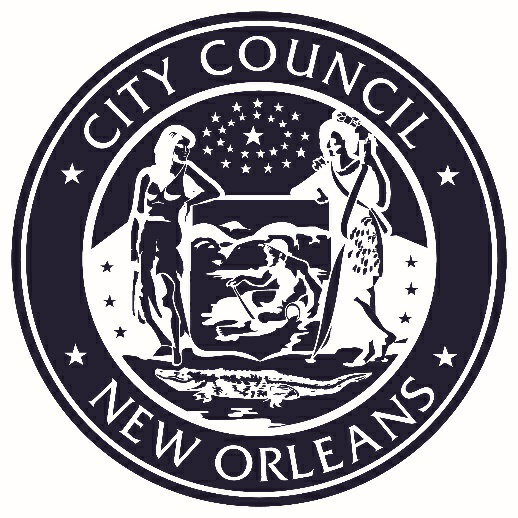  VICE PRESIDENT HELENA MORENOCouncilmember-At-LargePLEASE TURN ALL CELL PHONES AND BEEPERS EITHER OFF OR ON VIBRATE DURING COUNCIL PROCEEDINGS.